OLVASÓKör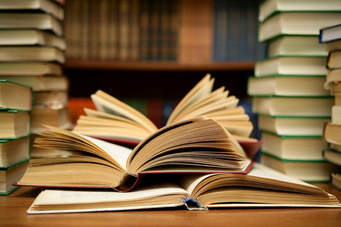 TANÁROK ÉS DIÁKOK EGYÜTTTeázás, beszélgetés, uzsonna kötetlenül2023. október 13, péntek 8-9. óra, 211-es teremTéma: Franz Kafka: Az átváltozás címűművének értelmezési lehetőségeiKovács Zoltán, Korda Eszter, Gedeon Sarolta